Nová zjištění klamavých obchodních praktikStátní zemědělská a potravinářská inspekce zveřejňuje nový přehled kontrolních zjištění, které se týkají zejména manipulace s datem použitelnosti (DP), dobou minimální trvanlivosti (DMT) a uvádění spotřebitele v omyl.Edmund Casciani, Bartákova 1230/4, 79501 RýmařovTesco Stores ČR a.s.,  Bystřice nad Olší č. 1181, 739 95 Bystřice nad OlšíLȯwy progreess, s.r.o., Dolní náměstí 34/54, 772 85 OlomoucQuynh Nga Tran, Ryneček 155, 26101 PříbramPMU CZ, a.s., Pražská 1887, 25001 Brandýs nad LabemKaufland Česká republika v.o.s., U Plynárny 1432/64, 140 00 Praha 4 – MichleROSA market s.r.o., Školní 81, 47141 DubáZpracoval: Pavel Kopřiva, tiskový mluvčí10. 4. 2012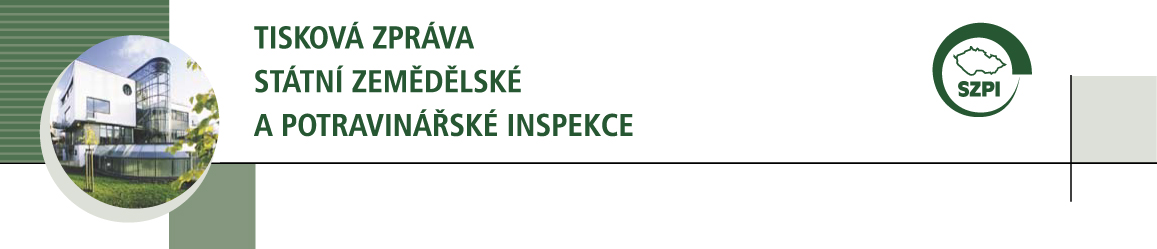 VýrobekDP uvedené prodejcemPůvodní DPHmotnostZjištěný nedostatekSedlácký salámodstraněno2,27 kgOdstraněno (viditelně odškrábáno) datum za slovy: SPOTŘEBUJTE DO:Salám Rio Ebroodstraněno1,19 kgOdstraněno (viditelně odškrábáno) datum za slovy: SPOTŘEBUJTE DO:VýrobekDP uvedené prodejcemPůvodní DPHmotnostZjištěný nedostatekPomazánka z uzených ryb06. 04.201205. 04.20123,0 kgProdloužení data použitelnosti stanoveného výrobcemVýrobekDP uvedené prodejcemPůvodní DPHmotnostZjištěný nedostatekPoličan--19,6 kgZaslán dodací list na neexitujícího výrobce potravin - zboží neznámého původuVýrobekDP uvedené prodejcemPůvodní DPHmotnostZjištěný nedostatekBIG ENERGY SHOCK, energetický nápoj s obsahem přírodního kofeinu, taurinu a vitamínu, určeno pro zvláštní výživu, 500 mlodstraněno4 lOdstranění data použitelnosti VýrobekDP uvedené prodejcemPůvodní DPHmotnostZjištěný nedostatekTuňáková pomazánka24 hodin od prodeje 4.4.3.4.5,58 kg4,5 kg v nenačatých baleních v zázemí + 1,08 kg v prodejním obslužném pultu nabízeno k prodeji jako nebalené, 1 den prošlé  - při prodeji v prodejně informace pro spotřebitele – spotřebujte do 24 hVýrobekDP uvedené prodejcemPůvodní DPHmotnostZjištěný nedostatekJavor jemný tavený s rostlinným tukem (3 ks v balení)Javor jemný tavený s rostlinným tukem ( 7 plátků v balení)DMT 13.07.2012DMT 2.8.2012DMT 13.07.2012DMT 2.8.20127 balení á 150g4 balení á 140gVýrobky byly nabízeny v chladící vitríně na prodejní ploše mezi tavenými sýry, nebyly označeny na regálové etiketě  jako „alternativa mléčného výrobku“ a nebyly  odděleny od tavených sýrů. Spotřebitel mohl být tímto způsobem nabídky uveden v omyl, pokud se týká charakteru výrobku.Porušení ustanovení čl. 16 nařízení Rady (ES) č. 178/2002. VýrobekDP uvedené prodejcemPůvodní DPHmotnostZjištěný nedostatekPOLSKÝ TOČENÝ SALÁMBaleno dne 4-4-2012, Spotřebujte do: 05-04-2012DP 31.03.20121,55 kgProdloužení data použitelnosti (DP) stanoveného výrobcem a uvedení nepravdivého údaje o DP, prošlé DP - prodej obslužným způsobem JÁTROVÝ SÝRBaleno dne 4-4-2012, Spotřebujte do: 05-04-2012DP 31.03.20120,37 kgProdloužení data použitelnosti (DP) stanoveného výrobcem a uvedení nepravdivého údaje o DP, prošlé DP - prodej obslužným způsobemMPK šunkový salám ZAUZENÝchybělo0,524 kgNakyslá vůně, netypický zápach se známkami kažení. Jedná se o načatou šišku salámu. Potravina byla umístěna v obslužném pultu bez původního obalu bez označení o původním DP.MPK Pizza nářezchybělo0,806 kgNakyslá vůně, netypický zápach se známkami kažení. Jedná se o načaté balení. Potravina byla umístěna v obslužném pultu bez původního obalu bez označení o původním DP.KU Kuřecí debrecínkachybělo0, 334 kgNakyslá vůně, netypický zápach se známkami kažení. Jedná se o načaté balení. Potravina byla umístěna v obslužném pultu bez původního obalu bez označení o původním DP.